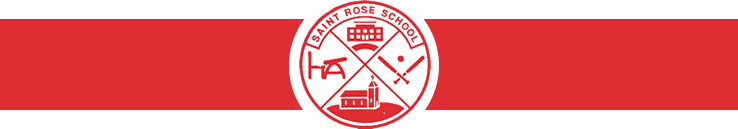 Saint Rose School PSSC MinutesOctober 2nd, 2019Present; Amanda Doherty,  Adam Doherty, Trevor McCabe, , Shari Carey, Kara Leger, Victoria MoseleyMeeting called to order at 6:30 pm.PSSC ASDS Power Point; Roles and responsibilities off the PSSC were shared and discussed.Meeting dates on Tuesdays; November 6th, December 4thChairperson; Adam Doherty, Secretary; Amada Doherty School Improvement Plan was distributed for review of section one for November 6th meeting.DEC emails – Victoria sends the emails with the monthly DEC agenda for your information only.Morna Heights review – The committee was updated on the information shared t the last DEC meeting about review and consultation on the potential of closing Morna Heights and their students coming to Saint Rose School. The first meeting for sharing the potential plan with the Morna Heights community is next week.PSSC budget - anything related to SIP Meeting adjournment – 7:09 pmNovember meeting; budget spending ideas, SIP, Policy 311 update